TRATADO DE MARRAKECHHistoria, Importancia y RatificaciónlDERECHO DE AUTOR = PROTECCIÓNEDUCACIÓNlDERECHO DE AUTORACCESO	ENSEÑANZAINFORMACIÓN	INVESTIGACIÓNACCESO	PROTECCIÓN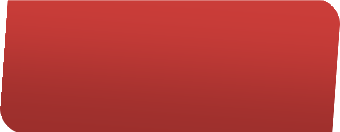 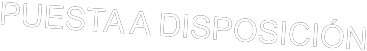 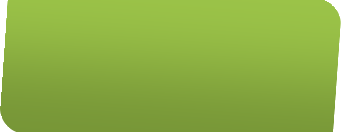 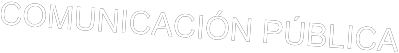 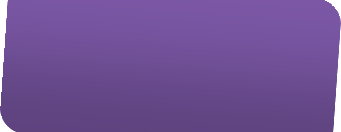 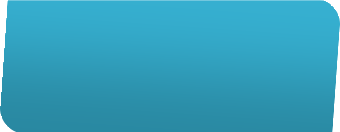 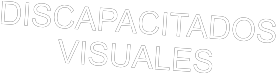 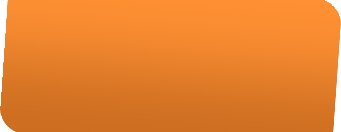 SCCR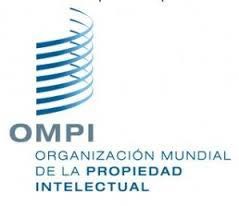 COMITÉ PERMANENTE DE DERECHO DE AUTOR Y DERECHOS CONEXOSlAgenda del Comité Permanente de Derecho deDerecho de Autor y Derechos Conexos de laOMPI l2004 lCHILE•Estudios:–Documento SSCR/9/7–Sam Ricketson–2003 y 2013(actualización)–Documento SCCR/15/7–Judith Sullivan–2006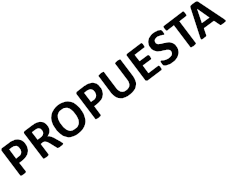 2009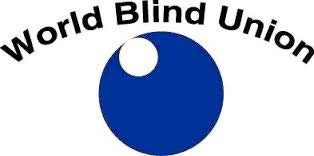 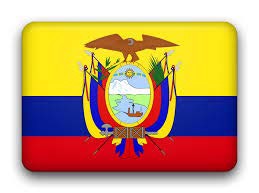 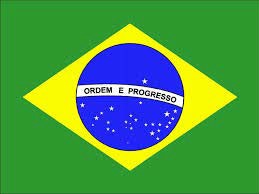 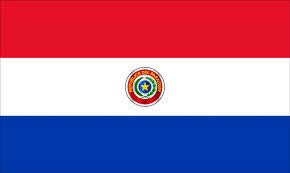 CRONOLOGÍA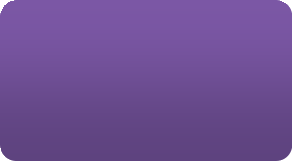 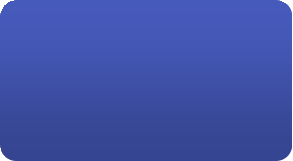 201020122013lSCCR Necesidad de un tratado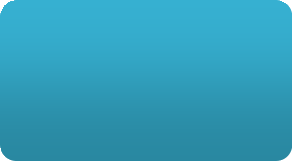 lASAMBLEA GENERAL Convoca a conferencia diplomáticalCONFERENCIA DIPLOMÁTICA en Marruecos - MarrakechCONFERENCIA DIPLOMATICA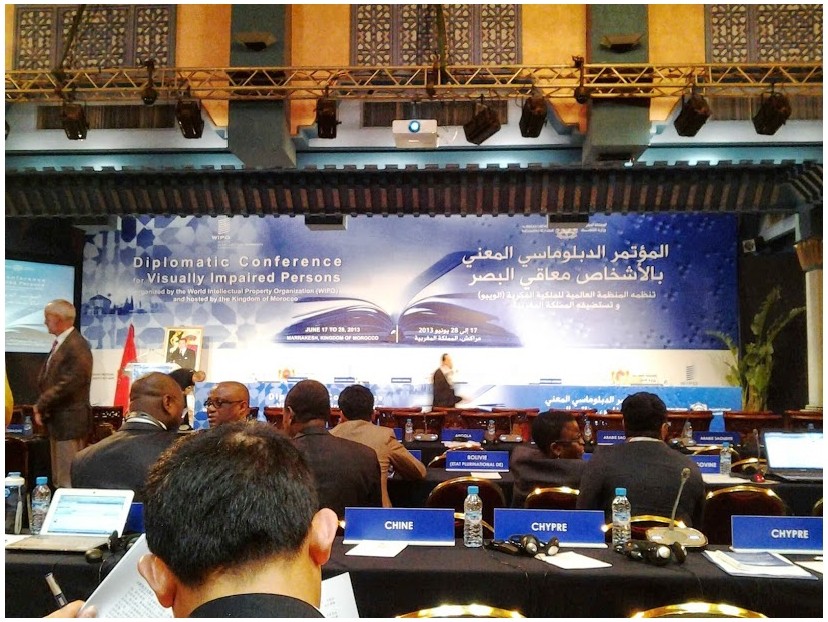 TRABAJO INTENSO DE LA SOCIEDAD CIVIL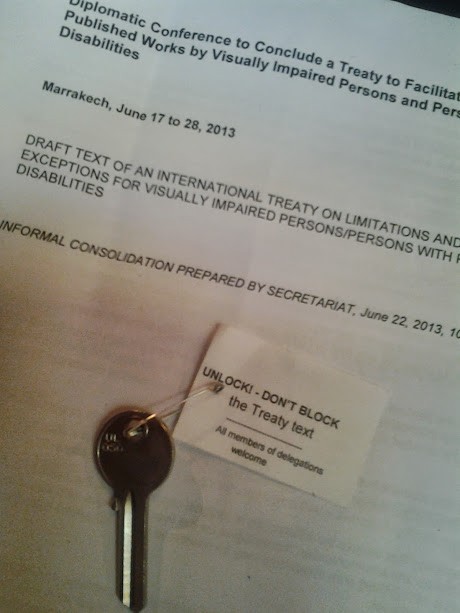 DELEGACIONES Y BENEFICIARIOS FESTEJANDO JUNTOS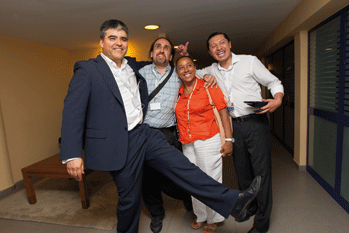 Tomado de WIPO MAGAZINERATIFICACIÓN20?	?	?INDIAEL SALVADOR EMIRATOS ARABES UNIDOSURUGUAY MALI PARAGUAY SINGAPOUR ARGENTINA MEXICO MONGOLIAREPUBLICA DE KOREA AUSTRALIABRASIL PERU REPUBLICADEMOCRÁTICA DE KOREAISRAEL CHILE¡MUCHAS GRACIAS!!!lscevallos@iepi.gob.ec